


Spring Activity Fund  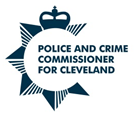 December 2023Application FormProject/Initiative Title:      Author:      Date:      Charity Number (this must be provided): Completed applications should be emailed to pcc.office@cleveland.police.uk 

Details provided within this application form may be published on the PCC website at www.cleveland.pcc.police.uk Section 1 – Basic bid informationContact details:
Please make sure that this person knows all aspects of your project and is able to talk about it if required.
In case of a joint bid, please list all organisations and agencies involved.Aims and objectives of your organisation(s)Please provide a summary of your organisation(s) aims and objectives (in no more than 300 words)Section 2 – Application detail Please provide a brief description of proposed initiative or service you plan to deliver. You must clearly state how this is related to the theme of antisocial behaviour (in no more than 300 words).Which geographical area(s) will benefit most from your initiative for which this application relates. (Please tick all boxes which apply)Redcar and Cleveland                           Stockton-On-Tees Middlesbrough                                       Hartlepool 
Stakeholders
Who will benefit from the proposed initiative or service (in no more than 300 words).
Will this application be used to support or enhance other services that you intend to deliver? (in no more than 300 words?Section 3 – Financial informationBreakdown of funding request:
Joint bid elements (if applicable)Start and End Dates
Exit Strategy – Are you seeking to secure alternative funding for future longevity, or to have plans to scale down your proposal effectively if required post-funding period? (in no more than 300 words)
Section 4 – Performance CriteriaWhat are the expected outcomes and performance measurement criteria to be used (including as appropriate indicators/measures)?Section 5 – Governance, Reporting and Communications PlansHow will you oversee delivery of your project/initiative and ensure effective delivery and reporting to the OPCC against the outcomes/targets set out above (in no more than 300 words).Privcy NoticeThe information you have supplied in this form will be used to process your funding application. In order to make a decision on your application, some of the de-personalised information provided may go into a public decision report. In addition, your application form may be shared with third parties and partner agencies who may be involved in the decision-making process or whom can verify specific facts within your application.We may be required to disclose information outside of the Office of the Police and Crime Commissioner for Cleveland to help prevent fraud, or if required to by law.We may not be able to process your application if you do not provide all the requested information.Successful applications will be retained for a maximum of 6 years (plus current year). Unsuccessful applications will be retained for 6 months from the date the applicant was notified. Information will be securely retained on the computer systems used by staff in the Office of the Police and Crime Commissioner. I give the Office of the Police and Crime Commissioner permission to store the information provided within this application and to share this information with the recipients listed above, where there is a need to do so.

Print name:                                                  Date:      Transparency/Open DataIf your application is successful, general details of grants will be published on the Office of the Police and Crime Commissioner for Cleveland’s website: https://www.cleveland.pcc.police.uk/Decisions/Decisions-of-the-PCC.aspx. No personal information will be published.DeclarationI certify that all the particulars given in the form are correct and that any money received from the Police and Crime Commissioner for Cleveland will be used for the purposes stated in this form. The Police and Crime Commissioner for Cleveland reserves the right to reclaim any grant not used for the purposes stated on this form.I understand that the grant applied for is for a specific time period only and that any grant provided will not be provided on an on-going basis in future years.I agree to provide a report detailing the outcomes of this project/activity (a form will be sent out for completion at the relevant time) if our application is successful and will acknowledge the Police and Crime Commissioner in any publicity relating to the project.Please tick here to accept the above declaration: 

Note: Your application will not be processed if this box is not checked.Title:First Name:Last name:Role/Position in organisation:Organisation Name:Organisation Address:Postcode:Telephone:Email address:Website:Organisation NameOrganisation AddressContact name and detailsService/InitiativeAmount requested£      £      £      £      Total funded requested£      Service/InitiativeAmount requested£      £      Total funded requested£      Measure / Indicator Outcome expected 